   Kraków 27.05.2021 r. WYJAŚNIENIA  ORAZ ZMIANA TREŚCI SWZ NA STRONĘ INTERNETOWĄ PROWADZONEGO POSTĘPOWANIADotyczy: postępowania prowadzonego w trybie przetargu nieograniczonego p.n..: „Dostawa
przedmiotów umundurowania i wyekwipowania (buty górskie, buty specjalne letnie WS)” nr sprawy 66/2021.WYJAŚNIENIA TREŚCI SWZZamawiający – 3 Regionalna Baza Logistyczna, 30-901 Kraków, ul. Montelupich 3 informuje, iż w przedmiotowym postępowaniu prowadzonym w trybie przetargu nieograniczonego wpłynęły wnioski o wyjaśnienie treści specyfikacji warunków zamówienia. Działając zgodnie z art. 135 ust. 6 ustawy z dnia 11 września 2019 r. Prawo zamówień publicznych   (DZ. U. z 2019 r, poz. 2019 z późn. zm.) Zamawiający udostępnia treść zapytań wraz z wyjaśnieniami. Pytanie nr 1Dotyczy WTU 88/DKWS – buty górskie WSW sekcji VII, pkt 10, Zamawiający przedstawił wymagania w odniesieniu do wkładek wewnętrznych czterowarstwowych. W treści pkt 10, zostały przedstawione parametry i funkcje każdej z warstw przedmiotowej wkładki. Czy warstwa druga wkładek wewnętrznych może być wykonana z pianki PUR o grubości 2 ± 0,1 mm? Odpowiedź :Zamawiający dopuszcza, by druga warstwa wkładek wewnętrznych wykonana była      z pianki PUR o grubości  2 ± 0,1 mm.Pytanie nr 2Dotyczy WTU 88/DKWS – buty górskie WSW tablicy 2: lp.6, Zamawiający zawarł wymóg dotyczący odporności na przenikanie wody:Czy Zamawiający może zaakceptować spełnienie przedmiotowego warunku poprzez metodę wyznaczania oraz wartości przedstawione w tabeli poniżej? Odpowiedź :Zamawiający dopuszcza spełnienie przedmiotowego warunku potwierdzonego przez laboratorium badawcze z akredytacją wg normy PN-EN ISO/IEC 17025 według wartości przedstawionych w tabeli:Pytanie nr 3Dotyczy WTU 88/DKWS – buty górskie WSW sekcji VII, pkt 14, Zamawiający przedstawił wymagania w odniesieniu do kolorystyki: „podeszwy i taśma gumowa – kolor ciemny brąz”. Czy Zamawiający może zaakceptować spełnienie przedmiotowego warunku poprzez wykonanie podeszwy środkowej (pianka PU) w kolorze ciemny brąz, podeszwy zewnętrznej (bieżnik gumowy podeszwy) w kolorze czarnym?Odpowiedź :Zamawiający dopuszcza proponowane rozwiązanie jako spełnienie przedmiotowego warunku poprzez wykonanie podeszwy środkowej (pianka PU) w kolorze ciemny brąz, podeszwy zewnętrznej (bieżnik gumowy podeszwy) w kolorze czarnym.Pytanie nr 4Dotyczy WTU 88/DKWS – buty górskie WSCzy Zamawiający dopuszcza masę całkowitą jednej pary Butów górskich WS dla rozmiaru UK 8 / EU 42 wynoszącą 1707 g/1 para ± 50 g?Odpowiedź :Zamawiający dopuszcza proponowaną masę całkowitą jednej pary butów górskich WS dla rozmiaru UK 8 / EU 42 wynoszącą 1707 g/1 para ± 50 g.Pytanie nr 5Dotyczy WTU 88/DKWS – buty górskie WSW sekcji X, pkt 3, Zamawiający żąda certyfikatu dotyczącego obuwia zawodowego zgodnego z normą: EN ISO 20347:2012. Czy Zamawiający może odstąpić od przedmiotowego wymogu dla WTU Nr 88/DKWS? Odpowiedź :Zamawiający odstępuje od żądania certyfikatu dotyczącego obuwia zawodowego zgodnego z normą: EN ISO 20347:2012 dla WTU Nr 88/DKWS .Pytanie nr 6Dotyczy WTU 88/DKWS – buty górskie WSW sekcji X, pkt 2 ppkt c, Zamawiający określa ilość par obuwia w kartonie zbiorczym. Czy Zamawiający może zaakceptować 8 opakowań jednostkowych w jednym opakowaniu zbiorczym?Odpowiedź :Zamawiający będzie akceptował pakowanie: 8 opakowań jednostkowych w jednym opakowaniu zbiorczym.Pytanie nr 7Dotyczy WTU 88/DKWS – buty górskie WSCzy Zamawiający dopuszcza rozwiązania techniczne zawarte w poniższej karcie produktu, która opisuje i charakteryzuje obuwie o parametrach i właściwościach równoważnych lub wyższych do przedmiotu zamówienia? Ogólny wygląd butów 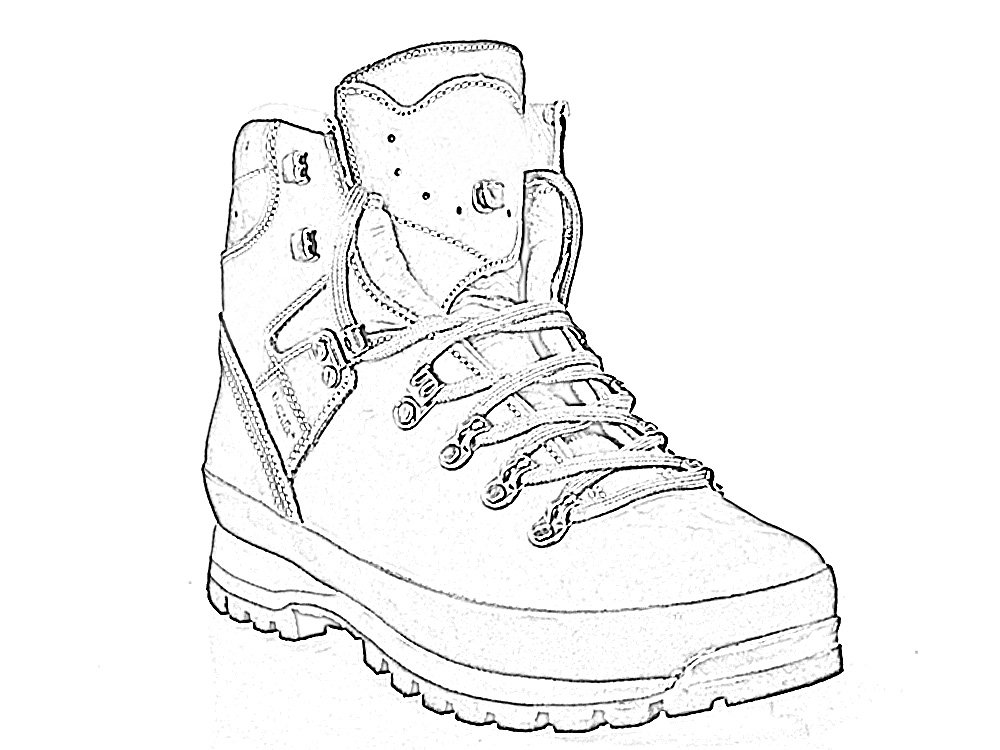 Rysunek 1Wymagania techniczneWymagania ogólneWysokość zewnętrzna buta dla rozmiaru 8 UK mierzona od podłoża do górnej krawędzi cholewki (cholewka wraz z podeszwą) mierzona po zewnętrznej stronie buta w najwyższym punkcie musi wynosić 190 mm (+/- 10 mm)Waga pary butów dla rozmiaru 8 UK musi wynosić 1.460 g (+/- 30 g)Wymagania dotyczące cholewkiCholewka wykonana z bydlęcej skóry nubukowej trwale barwionej na kolor brązowy.Łączenia materiałów cholewki prowadzone co najmniej podwójnymi szwami, odpornymi na przetarcia. Zastosowane nici poliamidowe o właściwościach hydrofobowych w kolorze brązowym. Cholewka bezpośrednio powyżej podeszwy zabezpieczona czarnym, gumowym otokiem ochronnym o wysokości 25 mm (+/- 5 mm). Specjalnie ukształtowany kołnierz cholewki wykonany z miękkiej skóry, zapewniający elastyczną strefą zgięcia (obszar ścięgna Achillesa) poprawiający komfort użytkowania buta. W kołnierzu cholewki umiejscowione otwory wentylacyjne (minimum 5 z każdej strony cholewki).Kołnierz cholewki z otworami wentylacyjnymi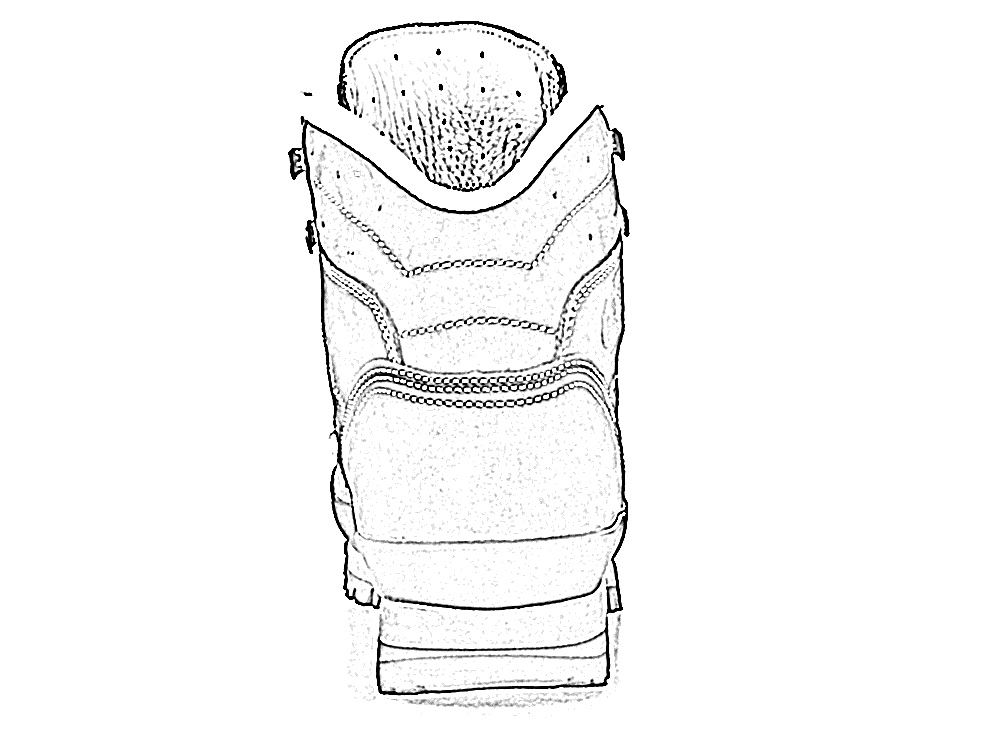 Rysunek 2Wymagania dotyczące systemu sznurowaniaSystem sznurowania składający się z trzech sekcji. Sekcja dolna: trzy pary pojedynczo nitowanych, łożyskowanych (dla swobodnego przesuwania się sznurówek) przelotek oraz jedna para pojedynczo nitowanych haków z systemem klinującym sznurówki. Sekcja środkowa: jedna para podwójnie nitowanych haków dodatkowo poprawiająca stabilizację stopy w bucie. Sekcja górna: dwie pary pojedynczo nitowanych haków. Wszystkie elementy metalowe systemu sznurowania muszą być trwale pomalowane na kolor brązowy. Hydrofobowe sznurówki o płaskim profilu, w kolorze brązowym.Sekcja dolna systemu sznurowania – łożyskowane przelotki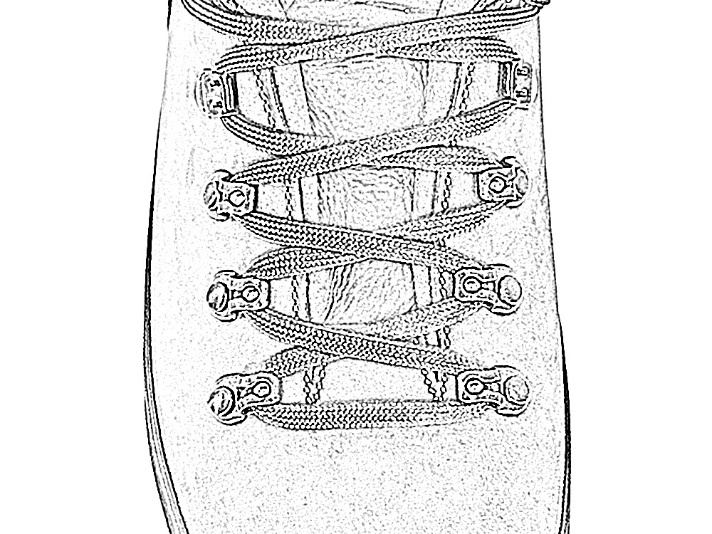 Rysunek 3Wymagania dotyczące językaWykonany z nubukowej skóry bydlęcej, trwale połączony z cholewką stanowi jej integralną część. Zabezpieczający przed przedostawaniem się kurzu i kamieni do wnętrza buta. Górna, zewnętrzna część języka dodatkowo wzmocniona asymetrycznym płatem skóry. Skórzana nakładka na język zaopatrzona w otwory wentylacyjne oraz metalowy hak w kolorze brązowym umożliwiającą stabilizację języka wewnątrz cholewki.Zewnętrzna część języka – dodatkowe, skórzane wzmocnienie i hak stabilizujący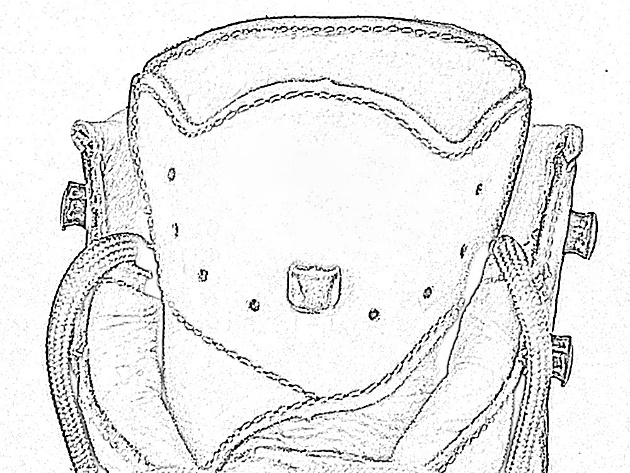 Rysunek 4Wewnętrzna część języka w górnej strefie wykonana z miękkiej skóry, dla zapewnienia wyższego komfortu i podwyższenia trwałości. Zaopatrzona w otwory wentylacyjne (minimum 18) dodatkowo poprawiających komfort dla stóp. Pozostała powierzchnia języka wykonana z wytrzymałej, syntetycznej tkaniny typu clima z poprawiającymi wentylację buta otworami o trójwymiarowej strukturze (3D).Wewnętrzna część języka – otwory wentylacyjne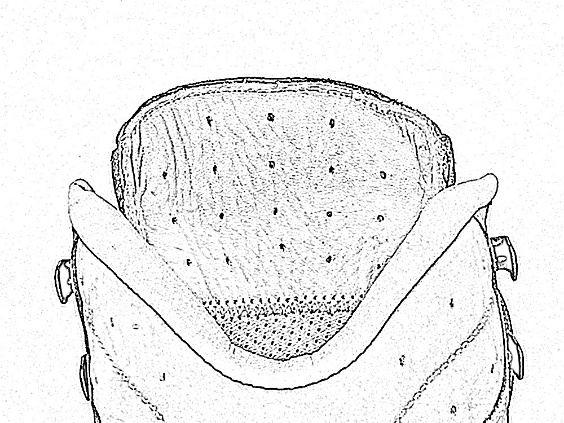 Rysunek 5Wymagania dotyczące wyściółki wewnętrznejWykonana z miękkiej i wytrzymałej skóry bydlęcej. Niedopuszczalne wykorzystanie jako wyściółki wewnętrznej membran wodoszczelnych typu gore-tex. Pomiędzy wyściółką wewnętrzną a nubukową skórą cholewki zastosowana, poprawiająca komfort użytkowania buta, syntetyczna pianka dopasowująca się do kształtu stopy pod wpływem ciepłoty ciała i/lub nacisku.Zastosowanie dodatkowej pianki termoformowalnej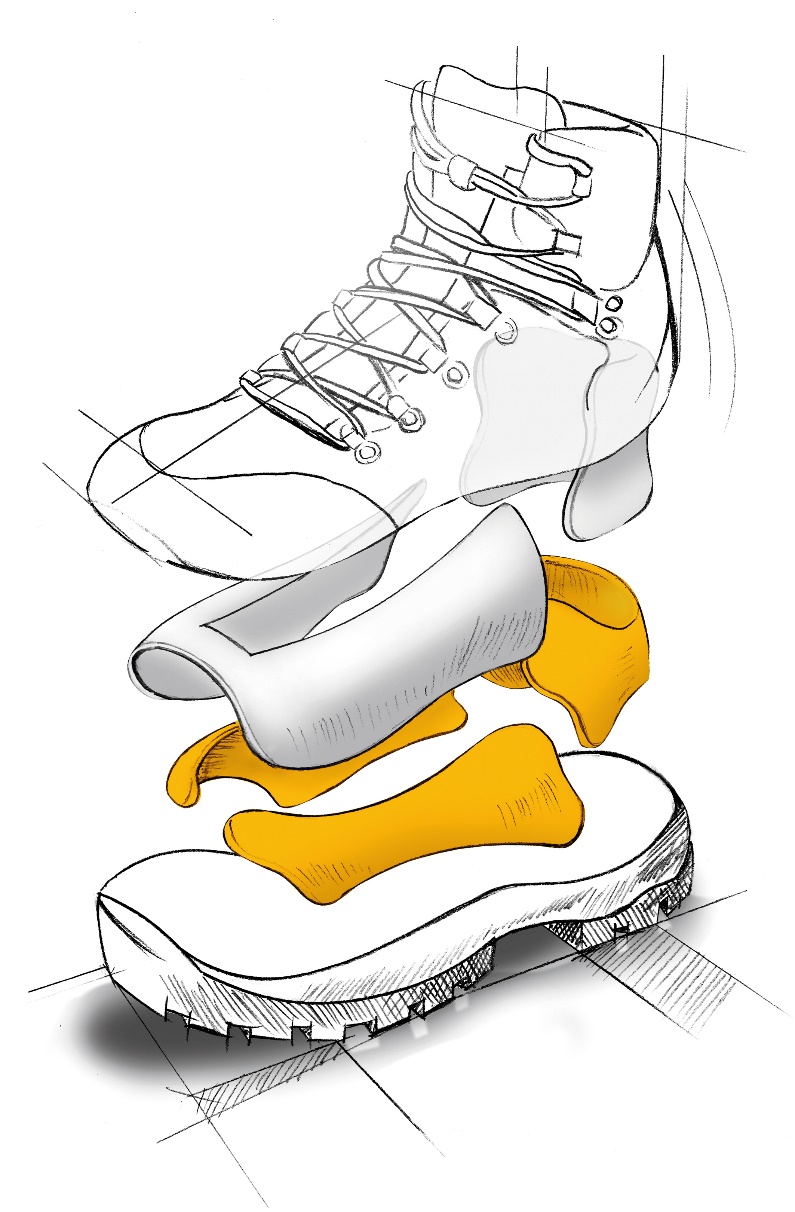 Rysunek 6Wymagania dotyczące wkładkiWyjmowana, syntetyczna wkładka typu drysole. Trzy warstwy wkładki łączone bez użycia klejów w celu poprawienia transferu wilgoci. W części spodniej wkładka wyposażona w perforowane kanały wspomagające obieg powietrza wewnątrz buta. Możliwość prania w wodzie o temperaturze 30 °C.Wymagania dotyczące podeszwySyntetyczna podeszwa typu vibram o średniej sztywności. Warstwowo klejona podeszwa (niedopuszczalne zastosowanie podeszw wykonanych metodą wtryskową) wyposażona w warstwę pianki amortyzującej EVA oraz nylonową wkładkę zapewniającą trwałą, dedykowaną sztywność podeszwy - kolor brązowy. Krzywizna podeszwy umożliwiająca optymalne przetaczanie się stopy od palców do pięty. Wzór bieżnika podeszwy dostosowany do poruszania się w warunkach górskich musi posiadać profil samoczyszczący oraz zapewniać najwyższą przyczepność w zróżnicowanym terenie.Wzór bieżnika podeszwy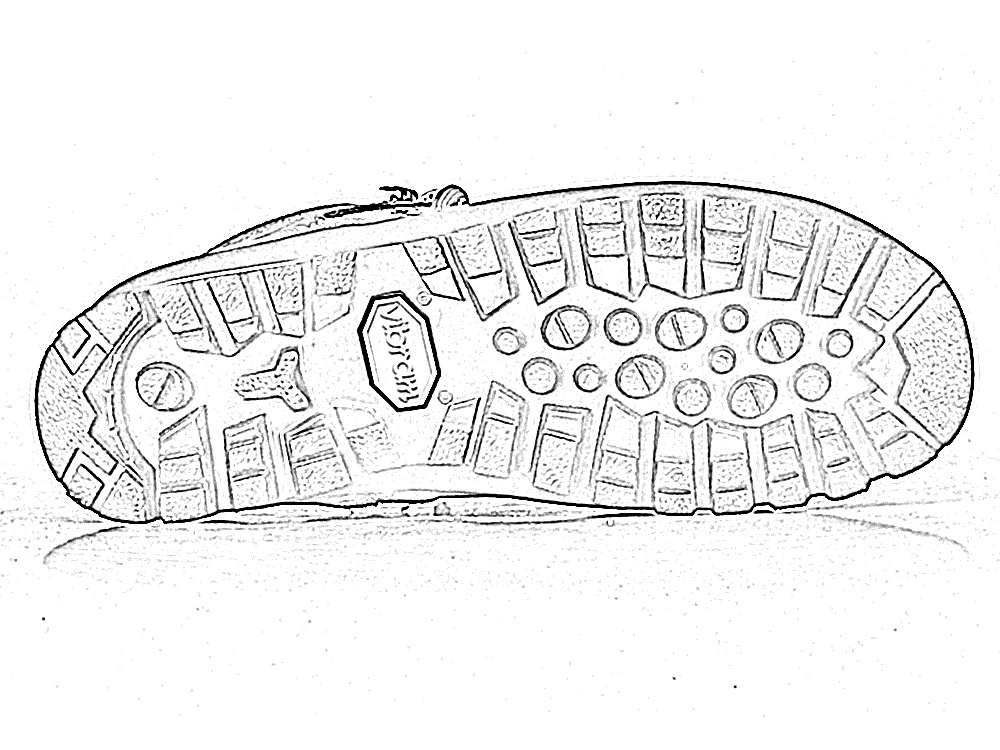 Rysunek 7Odpowiedź :Zamawiający dopuszcza wykonanie butów wg zaproponowanych rozwiązań technicznych i przedstawionych parametrach i wartościach zamówienia określonych w:- wymaganiach ogólnych;- wymaganiach dotyczących cholewki;- wymaganiach dotyczących systemu sznurowania;- wymaganiach dotyczących języka;- wymaganiach dotyczących wyściółki wewnętrznej;- wymaganiach dotyczących wkładki;- wymaganiach dotyczących podeszwyPytanie nr 8Dotyczy WTU 88/DKWS – buty górskie WSCzy Zamawiający dopuszcza obuwie o parametrach zawartych w poniższych tabelach?  Całość badań została wykonana przez akredytowane laboratorium na terenie RP.   Charakterystyka materiałów zasadniczychCharakterystyka skórySkóra nubukowaGrubość: 2,0 – 2,2 mmKolor: brązowyTabela 1Tabela 3Tabela 4Tabela 5Charakterystyka wyściółkiSkóra bydlęcaKolor: brązowyTabela 6 Charakterystyka podeszwyTabela 7Odpowiedź :Zamawiający dopuszcza wykonanie butów o zaproponowanych parametrach 
i wartościach określonych w tabelach nr 1 – 7 dotyczących:- charakterystyki skóry (tabele nr od 1 do 5);- charakterystyki wyściółki ( tabela nr 6);- charakterystyka podeszwy (tabela nr 7)Pytanie nr 9Dotyczy WTU 114/DKWS – buty specjalne letnie WSW „Wymaganiach Techniczno – Użytkowych Nr 114/DKWS Buty specjalne letnie WS” nie wyznaczono wymagań dotyczących skóry, z której mają być wykonane przyszwy. Czy Zamawiający dopuszcza wykonanie „Butów specjalnych letnich WS” ze skóry bydlęcej zamszowej o podanych poniżej parametrach? Parametry skóry (materiał zasadniczy) na przyszwy w obuwiu „Buty specjalne letnie WS”: 1. Grubość w przedziale: 1,4 mm – 1,6 mm 2. Wytrzymałość na rozciąganie (EN ISO 3376): ≥ 18 N / mm² 3. Wytrzymałość na rozdarcie (EN ISO 3377-1): ≥ 35 N / mm 4. Przepuszczalność pary wodnej (EN ISO 14268): ≥4,0 mg / cm² ∙ godz 5. Odporność na przenikanie wody (EN ISO 5403-1): ≥ 3 godzOdpowiedź :Zamawiający dopuszcza wykonanie butów ze skóry bydlęcej zamszowej o podanych przez Wykonawcę parametrach dotyczących: grubości, wytrzymałości na rozciąganie i rozdarcie, przepuszczalności pary wodnej i odporności na przenikanie wody w butach specjalnych letnich WS.Pytanie nr 10Dotyczy WTU 114/DKWS – buty specjalne letnie WSW pkt 2, ppkt 2.3, Zamawiający przedstawił wymagania w odniesieniu do zewnętrznych elementów wentylacyjnych w „Butach specjalnych letnich WS”. - a) wokół strefy sznurowania, - b) wykończenie kołnierza cholewki i górna (pionowa) część języka, - c) połączenie języka z cholewką. Czy Zamawiający dopuszcza wykonanie zewnętrznych elementów wentylacyjnych – a, b, c z tkaniny/materiału poliamidowego, oddychającego o właściwościach hydrofobowych w kolorze ciemnobrązowym o poniższych parametrach: Masa powierzchniowa: 255 g / m² ± 5% Wytrzymałości na rozdarcie poprzeczne: ≥ 1700 N Wytrzymałość rozdarcie wzdłużne: ≥ 1500 N Wydłużenie do rozerwania: poprzeczne:> 60% Wydłużenie do rozerwania: wzdłużne:> 40% Przekrój wytrzymałości na rozciąganie: ≥ 400 N Wytrzymałość na rozciąganie wzdłużne: ≥ 400 NOdpowiedź :Zamawiający dopuszcza wykonanie zewnętrznych elementów wentylacyjnych 
- a, b, c z tkaniny/materiału poliamidowego, oddychającego o właściwościach hydrofobowych w kolorze ciemnobrązowym o podanych przez Wykonawcę parametrach dotyczących: masy powierzchniowej, wytrzymałości na rozdarcie poprzeczne i wzdłużne, wydłużenie na rozerwania poprzeczne i wzdłużne oraz wytrzymałości na rozciąganie wzdłużne. Pytanie nr 11Dotyczy WTU 114/DKWS – buty specjalne letnie WSCzy Zamawiający dopuszcza wykonanie podszewki języka oraz mankietu cholewki z siatki dystansowej wykonanej z 100% poliestru w kolorze ciemnobrązowym o poniższych parametrach: Masa powierzchniowa: 210 (± 10%) g / m² Wytrzymałość na rozdzieranie: ≥ 25 N EN ISO 12947 odporność na ścieranie metodą Martindale: Materiał suchy ≥ 25600 cykli: brak tworzenia się dziur EN ISO 12947 odporność na ścieranie metodą Martindale: Materiał mokry ≥12800 cykli: brak tworzenia się dziur Przepuszczalność pary wodnej: ≥ 85 mg / cm²h Absorpcja pary wodnej: ≥ 700 mg / cm²Odpowiedź :Zamawiający dopuszcza wykonanie podszewki języka oraz mankietu cholewki 
z siatki dystansowej wykonanej z 100% poliestru w kolorze ciemnobrązowym 
o podanych przez Wykonawcę parametrach dotyczących: masy powierzchniowej, wytrzymałości na rozdzieranie, odporności na ścieranie, przepuszczalności i absorpcji pary wodnej.Pytanie nr 12Dotyczy WTU 114/DKWS – buty specjalne letnie WSCzy Zamawiający dopuszcza wykonanie podszewki w przyszwie wykonanej z czarnej tkaniny o składzie surowcowym:16% poliamid, 84% poliester Masa powierzchniowa: 167 g / m² ± 7% DIN EN ISO 12947/2 (Martindale) odporność na ścieranie: - suchy materiał ≥ 25.600 cykli tarcia – brak widocznych dziur - mokry materiał ≥ 12.800 cykli tarcia – brak widocznych dziur Wydłużenie do zerwania: poprzeczne: ≥ 12% Wydłużenie do zerwania: wzdłużne: ≥ 45% Wytrzymałość na rozciąganie: ≥ 40 daN / 5 cm Wytrzymałość na rozciąganie wzdłużne: ≥ 25 daN / 5 cm Widok zastosowanej podszewki w kolorze czarnym z ciemnobrązowym mankietem i podszewką języka: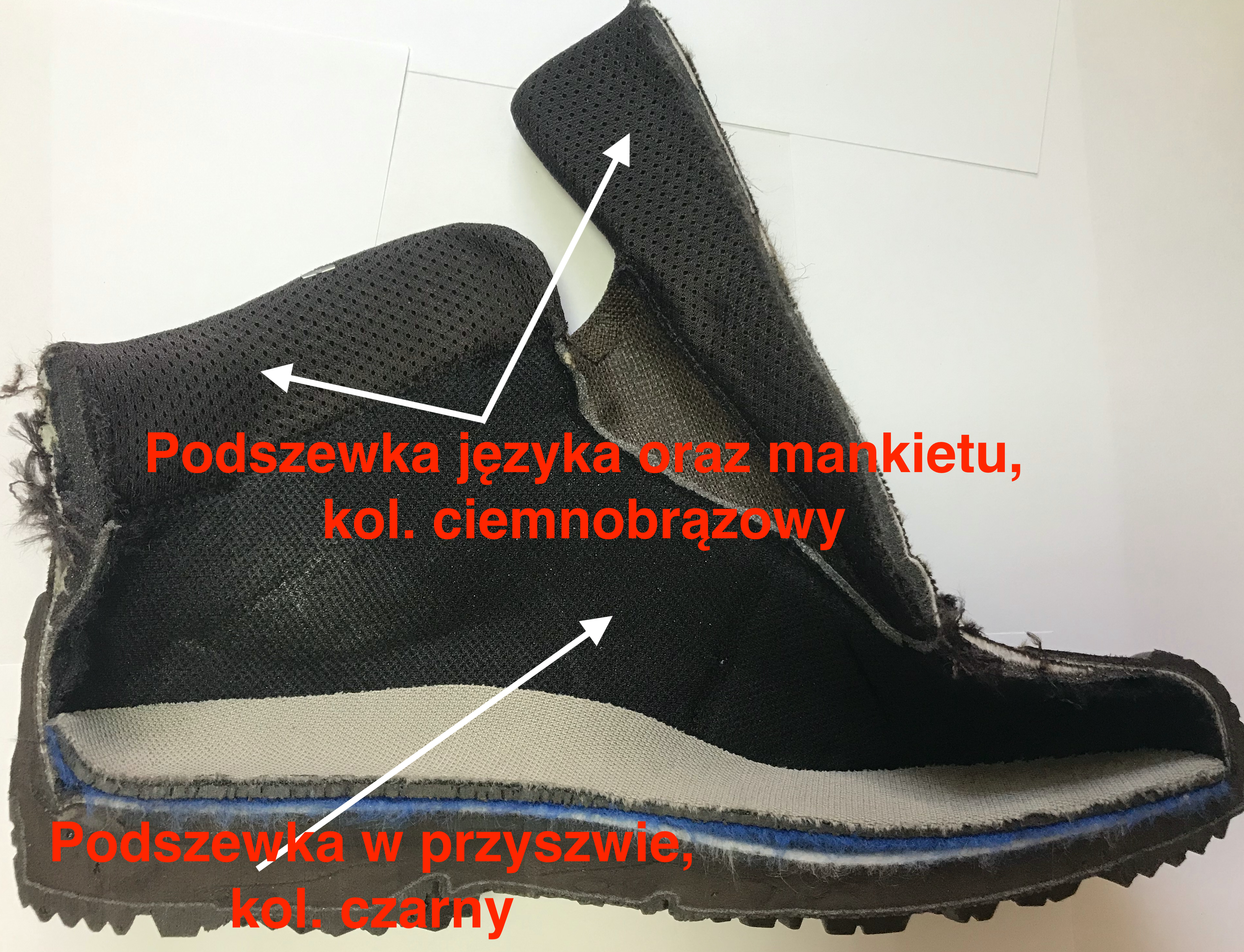 Odpowiedź :Zamawiający dopuszcza wykonanie podszewki w przyszwie wykonanej z czarnej tkaniny o składzie surowcowym:16% poliamid, 84% poliester o podanych przez Wykonawcę parametrach dotyczących: masy powierzchniowej, odporności na ścieranie, wydłużenia do zerwania poprzecznego i wzdłużnego oraz wytrzymałości na rozciąganie.Pytanie nr 13Dotyczy WTU 114/DKWS – buty specjalne letnie WSCzy Zamawiający dopuszcza wykonanie zewnętrznej wyściółki na kołnierzu wykonanej z Pianki PU o grubość: 4 mm ± 2 mm Gęstość pianki EN ISO 845: 75 (± 5%) kg / m3 Zgodnie z normą DIN EN ISO 1798 wytrzymałość na rozciąganie: ≥ 230 kPa Wydłużenie do zerwania: ≥ 100% Kompresja ugięcia na ścisk 40%: ≥ 13 kPaOdpowiedź :Zamawiający dopuszcza wykonanie wyściółki na kołnierzu wykonanej z pianki
PU o grubość: 4 mm ± 2 mm o podanych przez Wykonawcę parametrach  dotyczących: gęstości pianki, wydłużenia do zerwania, kompresji ugięcia na ścisk.Pytanie nr 14Dotyczy WTU 114/DKWS – buty specjalne letnie WSCzy Zamawiający dopuszcza wykonanie wewnętrznej wyściółki kołnierza oraz wyściółki języka wykonanych z Pianki PU o grubość: 6 mm ± 2 mm, Zgodnie z normą DIN EN ISO 1799 wytrzymałość na rozciąganie: ≥ 230 kPa Wydłużenie do zerwania: ≥ 50% Kompresja ugięcia na ścisk 40%: ≥ 13 kPaOdpowiedź :Zamawiający dopuszcza wykonanie wewnętrznej wyściółki kołnierza oraz wyściółki języka wykonanych z pianki PU o grubość: 6 mm ± 2 mm o podanych przez Wykonawcę parametrach dotyczących: wydłużenia do zerwania, kompresji ugięcia na ścisk.Pytanie nr 15Dotyczy WTU 114/DKWS – buty specjalne letnie WSCzy Zamawiający dopuszcza wykonanie przedniej części systemu sznurowania (pkt 2, ppkt 2.5) - przelotki z taśmy oraz pętli ułatwiającej zakładanie obuwia (pkt 2, ppkt 2.12) wykonanej ze 100% poliestru w kolorze ciemnobrązowym?Odpowiedź :Zamawiający dopuszcza wykonanie przedniej części systemu sznurowania (pkt 2, ppkt 2.5) - przelotki z taśmy oraz pętli ułatwiającej zakładanie obuwia (pkt 2, ppkt 2.12) wykonanej ze 100% poliestru w kolorze ciemnobrązowym.Pytanie nr 16Dotyczy WTU 114/DKWS – buty specjalne letnie WSCzy Zamawiający, pod pojęciem materiału zasadniczego miał na myśli: wierzchnią skórę welurową?Odpowiedź :Zamawiający pod pojęciem materiału zasadniczego ma na myśli wierzchnią skórę welurową.Pytanie nr 17Dotyczy WTU 114/DKWS – buty specjalne letnie WSCzy Zamawiający może zaakceptować 8 opakowań jednostkowych w jednym opakowaniu zbiorczym?Odpowiedź :Zamawiający będzie akceptował pakowanie: 8 opakowań jednostkowych w jednym opakowaniu zbiorczym.Pytanie nr 18Dotyczy WTU 114/DKWS – buty specjalne letnie WSCzy Zamawiający dopuszcza wykonanie obuwia ze skóry bydlęcej, zamszowej dogłębnie przefarbowanej na kolor piaskowy?Odpowiedź :Zamawiający nie dopuszcza takiego rozwiązania do wykonania przedmiotu zamówienia. Pytanie nr 19Dotyczy WTU 114/DKWS – buty specjalne letnie WSCzy Zamawiający dopuszcza wykonanie pozostałych elementów obuwia tj. podeszwy, wyściółki, sznurowadeł, przelotek i podszewki w jednakowym, piaskowym kolorze?Odpowiedź :Zamawiający nie dopuszcza takiego rozwiązania do wykonania przedmiotu zamówienia. Pytanie nr 20Dotyczy WTU 114/DKWS – buty specjalne letnie WSCzy Zamawiający dopuszcza umiejscowienie zewnętrznych elementów wentylacyjnych wykonanych z materiału typu Cordura w rejonie strefy sznurowania oraz na cholewce w sposób wskazany na załączonej fotografii?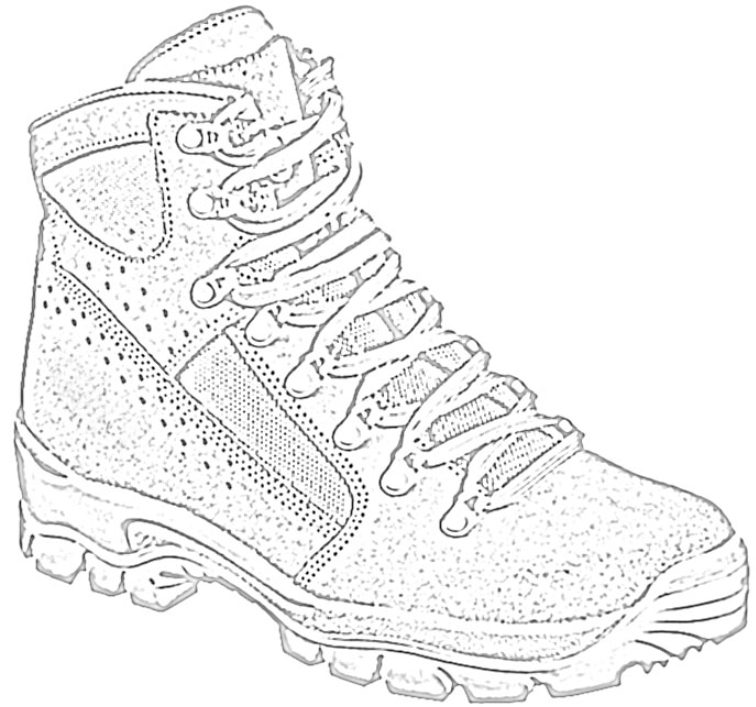 Odpowiedź :Zamawiający dopuszcza umiejscowienie zewnętrznych elementów wentylacyjnych wykonanych z materiału typu Cordura w rejonie strefy sznurowania oraz na cholewce we wskazany sposób wskazany na załączonej fotografii.Pytanie nr 21Dotyczy WTU 114/DKWS – buty specjalne letnie WSCzy  Zamawiający dopuszcza wykonanie systemu sznurowania z 8 par metalowych, zamkniętych przelotek umożliwiających bardzo swobodne przemieszczanie się sznurowadeł aż do części środkowej, bez systemu klinującego, z jedną przelotką stabilizująca język?Odpowiedź :Zamawiający nie dopuszcza takiego rozwiązania do wykonania przedmiotu zamówienia.Pytanie nr 22Dotyczy WTU 114/DKWS – buty specjalne letnie WSCzy Zamawiający dopuszcza niezastosowania pętli nylonowej ułatwiającej zakładanie obuwia na stopy?Odpowiedź :Zamawiający dopuszcza niezastosowanie pętli nylonowej ułatwiającej zakładanie obuwia na stopy.Pytanie nr 23Dotyczy WTU 114/DKWS – buty specjalne letnie WSCzy Zamawiający dopuszcza system równoważny w postaci przymocowania podeszwy do cholewki metodą klejenia, która w sposób trwalszy łączy oba elementy obuwia?Odpowiedź :Zamawiający dopuszcza system równoważny w postaci przymocowania podeszwy do cholewki metodą klejenia, która w sposób trwalszy łączy oba elementy obuwia.Pytanie nr 24Dotyczy WTU 114/DKWS – buty specjalne letnie WSCzy Zamawiający dopuszcza, aby waga jednej pary obuwia w rozmiarze nr 8 wynosiła 1370+- 10g?Odpowiedź :Zamawiający nie dopuszcza takiego rozwiązania do wykonania przedmiotu zamówienia.Pytanie nr 25Dotyczy: treści swz oraz projektowanych postanowień umowy (załącznik nr 3 do SWZ)Czy Zamawiający lub Gestor SpW, może dopuścić do wykonania umowy nie później niż do dnia 20 grudnia 2021 roku, bez naliczania kar umownych przywołanych w § 13?Odpowiedź :Zamawiający podtrzymuje termin wykonania zamówienia:- rozpoczęcie:  30 dni od terminu podpisania umowy.- zakończenie: 120 dni od daty zawarcia umowy, lub do dnia 30 listopada 2021 r.  – w zależności od tego który z terminów upłynie wcześniej.Pytanie nr 26Dotyczy: treści swz oraz projektowanych postanowień umowy (załącznik nr 3 do SWZ)Czy Zamawiający lub Gestor SpW, może zaakceptować wyniki badań oraz testów dla wyprodukowanej oraz dostarczanej partii obuwia pochodzące z laboratorium zakładowego producenta obuwia z zastrzeżeniem, że producent oraz dostawca spełniają wymóg posiadania wdrożonego i spełniającego wymagania zawarte w PN-EN ISO 9001:2015 systemu zarządzania jakością? Zwracam się z prośbą o rozpatrywanie odstępstwa w oparciu o zapis §16, dla „projektowane postanowienia umowy”, załącznik nr 3 do SIWZ.Odpowiedź :Zamawiający dopuszcza wyniki badań oraz testów dla wyprodukowanej oraz dostarczanej partii obuwia pochodzące z laboratorium zakładowego producenta obuwia z zastrzeżeniem, że producent oraz dostawca spełniają wymóg posiadania wdrożonego i spełniającego wymagania zawarte w PN-EN ISO 9001:2015 systemu zarządzania jakością z akredytacją wg normy PN-EN ISO/IEC 17025.Pytanie nr 27Dotyczy: treści swz oraz projektowanych postanowień umowy (załącznik nr 3 do SWZ)W sekcji III pkt 11 SIWZ, Zamawiający informuje, że specyfikacje ilościowo-rozmiarowe na dostawy PUiW zostaną przekazane wykonawcy w dniu podpisania umowy. Czy Zamawiający lub Gestor SpW, może udostępnić specyfikacje rozmiarowe na aktualnym etapie postępowania?Odpowiedź :Zamawiający informuje, że specyfikacje ilościowo-rozmiarowe na dostawy PUiW zostaną przekazane wykonawcy w dniu podpisania umowy.ZMIANA TREŚCI SWZZamawiający informuje, iż działając zgodnie z art. 137 ust. 1 ustawy z dnia 11 września 2019 r. Prawo zamówień publicznych   (DZ. U. z 2019 r, poz. 2019 z późn. zm.) dokonuje zmiany treści specyfikacji warunków zamówienia w niniejszym postępowaniu. Zmiana treści specyfikacji warunków zamówienia dokonana zostaje w zakresie: - rozdz. XIII pkt. 1 SWZ - zmiana terminu, w którym wykonawcy pozostają związani złożoną ofertą;- rozdz. XV pkt. 2 SWZ - zmiana terminu składania i otwarcia ofert, zmiana terminu przekazania przedmiotowych środków dowodowych oraz opisu sposobu ich przekazania zamawiającemu;- rozdz. XV pkt. 6 SWZ - zmiana terminu otwarcia ofert.Nowe terminy to:- rozdz. XIII pkt. 1 SWZ:Wykonawca pozostaje związany ofertą od dnia upływu terminu składania ofert, do dnia 03.09.2021r.- rozdz. XV pkt. 2 SWZ:Termin składania ofert upływa w dniu 07.06.2021 r. o godz. 9:00:00   Wzory PUiW należy złożyć (przekazać) w opakowaniu uniemożliwiającym ujawnienie jego zawartości opisanym w nw. sposób:Wzór przedmiotu umundurowania i wyekwipowania w postępowaniu pn.: „Dostawa przedmiotów umundurowania i wyekwipowania – buty górskie WS, buty specjalne letnie WS, zadanie nr ………”, sprawa Nr 66/2021„nie otwierać przed 07.06.2021r. godz. 10:00:00”oraz nazwa i dokładny adres wykonawcy, wraz z numerem telefonu.- rozdz. XV pkt. 6 SWZ:Otwarcie ofert rozpocznie się w dniu 07.06.2021 r. o godzinie 10:00:00 w siedzibie ZamawiającegoZamawiający informuje jednocześnie iż przed upływem nowego terminu składania  ofert wykonawcy zobowiązani są wnieść wadium w wysokości określonej zgodnie z zapisami SWZ oraz złożyć wzory przedmiotów umundurowania i wyekwipowania w sposób określony w zapisach rozdz. XV SWZ (z uwzględnieniem zmiany dokonanej w zakresie pkt. 2)Powyższe informacje stają się integralną częścią specyfikacji istotnych warunków zamówienia.Powyższa zmiana treści specyfikacji warunków zamówienia prowadzi do zmiany treści ogłoszenia o zamówieniu opublikowanego w DZUUE w dniu 30.04.2021r. pod nr 2021/S 084-214160.W związku z powyższym Zamawiający działając zgodnie z art. 137 ust. 4 ustawy Pzp w dniu 25.05.2021 r. przekazał Urzędowi Publikacji Unii Europejskiej sprostowanie do ogłoszenia o zamówieniu. Przekazane sprostowanie do ogłoszenia o zamówieniu Zamawiający zamieszcza w załączeniu. Kierownik  Sekcji Zamówień Publicznych/-/ Paulina KORDOWSKAwyk. A. GNIECIAKdn. 27.05.2021 r.SZPB 2612ParametrJednostkaWynikWymógOcenaPrzepuszczalność wody i absorpcja wodyPrzepuszczalność wody i absorpcja wodyPrzepuszczalność wody i absorpcja wodyPrzepuszczalność wody i absorpcja wodyPrzepuszczalność wody i absorpcja wodyPrzepuszczalność wodyg0,0≤0,5SpełniaAbsorpcja wody%7,5≤30SpełniaParametrJednostkaWynikWymógOcenaPrzepuszczalność wody i absorpcja wodyPrzepuszczalność wody i absorpcja wodyPrzepuszczalność wody i absorpcja wodyPrzepuszczalność wody i absorpcja wodyPrzepuszczalność wody i absorpcja wodyPrzepuszczalność wodyg0,0≤0,5SpełniaAbsorpcja wody%7,5≤30SpełniaLp.Rodzaj badaniaJedn. miarySkóra nubukowa w kolorze brązowym z wierzchów cholewekMetoda badania1Wytrzymałość na rozdzieraniewzdłużw poprzekNpowyżej 250,0powyżej 320,0PN-EN ISO3377-2:2016-062Wytrzymałość na rozciąganiewzdłużw poprzekN/mm²min. 22,0min. 20,0PN-EN ISO 3376:20123Przepuszczalność wody w warunkach dynamicznych(amplituda 7,5%)gmax. 0,15PN-EN ISO 20344:2012 p. 6.134Absorpcja wody po 60 min. w warunkach dynamicznych(amplituda 7,5%)%max. 23%PN-EN ISO 20344:2012 p. 6.135Czas przenikania wody w warunkach dynamicznych (amplituda 7,5%)godzinamin. 3,0PN-EN ISO5403-1:20126Przepuszczalność pary wodnejmg/(cm²h)min. 6,0PN-EN ISO 20344:2012 p. 6.67Współczynnik pary wodnejmg/cm²min. 55,0PN-EN ISO 20344:2012 p. 6.88Odporność powłoki na tarciena suchona mokrostopień szarej skali na materiale trącym (biały filc)po 250 obrotach3po 120 obrotach2/3PN-EN ISO 17700:2006Met. B9Wartość pH-min. 3,8PN-EN ISO 4045:200910Zawartość chromu (VI)mg/kgniewykrywalny(<3,0 mg/kg)PN-EN ISO17075-1:2017-05Tabela 2Lp.Rodzaj badaniaJedn. miarySkóra w kolorze brązowym z podszewki z okolic pętyMetoda badania1Przepuszczalność pary wodnejmg/(cm²h)min. 10,0PN-EN ISO 20344:2012 p. 6.62Współczynnik pary wodnejmg/cm²min. 90,0PN-EN ISO 20344:2012 p. 6.83Odporność na ścieraniena suchona mokroliczba cykli51.000 cykli(brak dziur i uszkodzeń)25.000 cykli(brak dziur i uszkodzeń)PN-EN ISO 20344:2012 p. 6.124Zawartość chromu (VI)mg/kgniewykrywalny(<3,0 mg/kg)PN-EN ISO17075-1:2017-05Lp.Rodzaj badaniaJedn. miarySkóra w kolorze brązowym z podszewki z okolic palcówMetoda badania1Przepuszczalność pary wodnejmg/(cm²h)min. 2,0PN-EN ISO 20344:2012 p. 6.62Współczynnik pary wodnejmg/cm²min. 20,0PN-EN ISO 20344:2012 p. 6.83Odporność na ścieraniena suchona mokroliczba cykli25.000 cykli(brak dziur i innych uszkodzeń)12.500 cykli(brak dziur i innych uszkodzeń)PN-EN ISO 20344:2012 p. 6.124Zawartość chromu (VI)mg/kgniewykrywalny(<3,0 mg/kg)PN-EN ISO17075-1:2017-05Lp.Rodzaj badaniaJedn. miaryMateriał tekstylny w kolorze beżowym z podszewki językaMetoda badania1Przepuszczalność pary wodnejmg/(cm²h)min. 35,0PN-EN ISO 20344:2012 p. 6.62Współczynnik pary wodnejmg/cm²min. 300,0PN-EN ISO 20344:2012 p. 6.83Odporność na ścieraniena suchona mokroliczba cykli18.000 cykli(brak dziur i innych uszkodzeń)12.500 cykli(brak dziur i innych uszkodzeń)PN-EN ISO 20344:2012 p. 6.12Lp.Rodzaj badaniaJedn. miarySkóra w kolorze brązowym pobrana z języka i kołnierzaMetoda badania1Przepuszczalność pary wodnejmg/(cm²h)min. 12,0PN-EN ISO 20344:2012 p. 6.62Współczynnik pary wodnejmg/cm²min. 115,0PN-EN ISO 20344:2012 p. 6.83Odporność na ścieraniena suchona mokroliczba cykli25.000 cykli(brak dziur i innych uszkodzeń)12.500 cykli(brak dziur i innych uszkodzeń)PN-EN ISO 20344:2012 p. 6.12Lp.Rodzaj badaniaJedn. miaryMateriał tekstylny podszewkiMetoda badania1Absorpcja wodymg/cm²min. 200,0PN-EN ISO 20344:2012 p. 7.22Desorpcja wody%min. 85,0PN-EN ISO 20344:2012 p. 7.23Odporność na ścieraniena suchona mokroliczba cykli18.000 cykli(brak dziur i innych uszkodzeń)11.500 cykli(brak dziur i innych uszkodzeń)PN-EN ISO 20344:2012 p. 6.12Lp.Rodzaj badaniaJedn. miaryWynik badaniaMetoda badania1Wytrzymałość połączenia spodu z wierzchemN/mmmin. 5,0PN-EN ISO 20344:2012 p. 5.22Wytrzymałość połączenia między warstwami spoduN/mmmin. 2,8PN-EN ISO 20344:2012 p. 5.23Wytrzymałość szwów cholewki:- szew podwójny przyszwa/obłożna (skóra/skóra)N/mmmin. 30,0PN-EN ISO 17697:2016-08 metoda B4Absorpcja energii w części piętyJmin. 25,0PN-EN ISO 20344:2012 p. 5.145Wytrzymałość materiału podeszwowego na rozdzieranie (próbki S0 – bez „skórki”)kN/mmin. 15,0PN-ISO 34-1:2007 metoda A6Gęstość materiału podeszwowegoMg/m3min. 1,0PN-ISO 2781:1996 metoda A7Ścieralność materiału podeszwowegomm3poniżej 130,0PN-ISO 4649:2007 metoda A